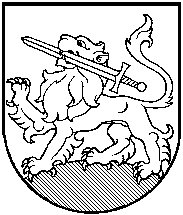 RIETAVO SAVIVALDYBĖS ADMINISTRACIJOS DIREKTORIUSĮSAKYMASDĖL PROJEKTO „MODERNIOS EDUKACINĖS ERDVĖS KŪRIMAS RIETAVO LAURYNO IVINSKIO GIMNAZIJOJE“ GARSO, VAIZDO IR ŠVIESOS ĮRANGOS PIRKIMO APKLAUSOS SĄLYGŲ PATVIRTINIMO2020 m. spalio 8 d.  Nr. AV-568RietavasVadovaudamasis Rietavo savivaldybės administracijos direktoriaus 2020 m. spalio 6 d. įsakymu Nr. AV–560 „Dėl viešojo pirkimo organizavimo“ ir Viešųjų pirkimų komisijos 2020 m. spalio 8 d. protokolu Nr. T23–159,t v i r t i n u projekto „Modernios edukacinės erdvės kūrimas Rietavo Lauryno Ivinskio gimnazijoje“ garso, vaizdo ir šviesos įrangos pirkimo apklausos sąlygas (pridedama).Įsakymas gali būti skundžiamas ikiteismine tvarka Lietuvos administracinių ginčų komisijos Klaipėdos apygardos skyriui (H. Manto g. 37, Klaipėda) arba Lietuvos Respublikos administracinių bylų teisenos įstatymo nustatyta tvarka Regionų apygardos administracinio teismo Klaipėdos rūmams (Galinio Pylimo g. 9, Klaipėda) per vieną mėnesį nuo šio įsakymo paskelbimo ar įteikimo suinteresuotai šaliai dienos.Savivaldybės administracijos  direktorius	                     		           Vytautas Dičiūnas